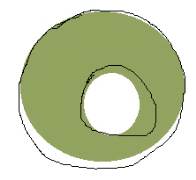 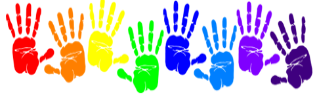 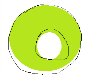 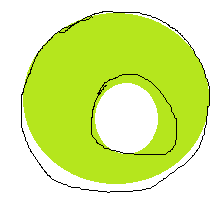 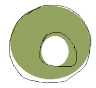 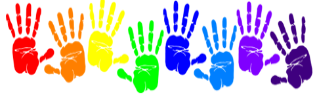 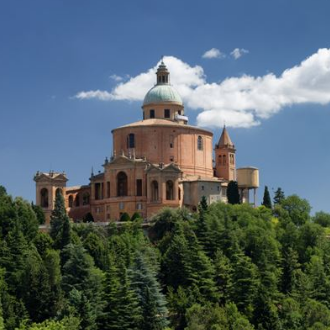 Fa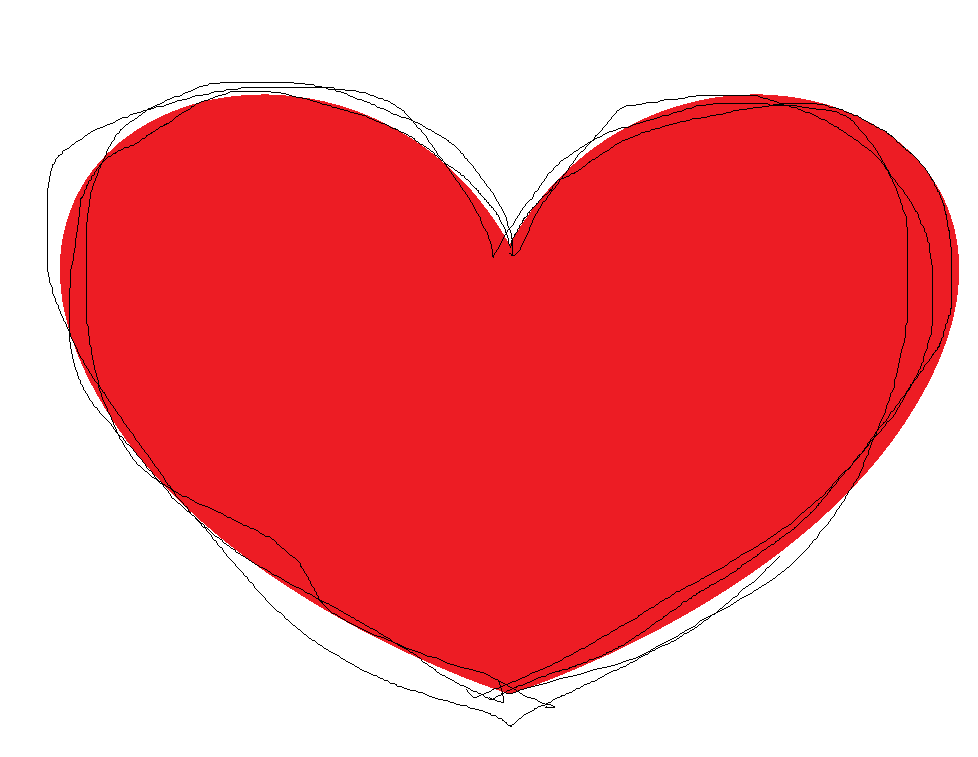 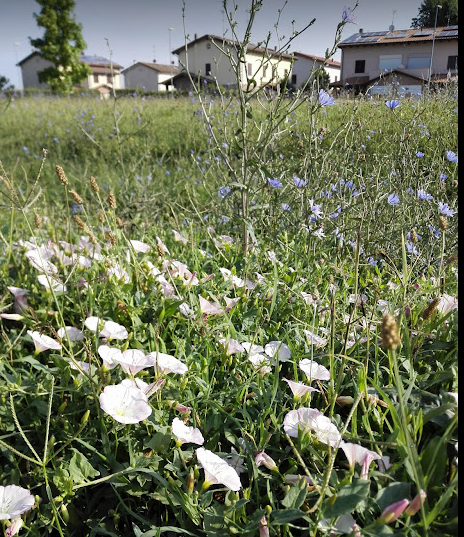 